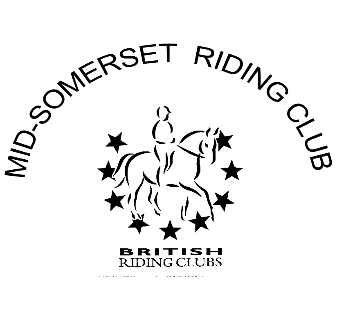 AREA 12 NOVICE WINTER DRESSAGEQUALIFIER ( SENIOR ) & AREA CHAMPIONSHIPSat        KING'S SEDGEMOOR EQUESTRIAN CENTREGREYLAKE, TA7 9BP (on A361)onSUNDAY  6th OCTOBER 2019                  Secretary: 				Marian Draper,Crane Hill House, Catsgore,Somerton, Somerset, TA11 7HYTel: 07885 301 898Mobile phone number – on the day ONLY – from 08:00 a.m.   07813 791 827REFRESHMENTS BY HOT NOSHFor stabling availability - contact Charlotte on 07583 017 236or 01458 211 111Warm up and OPEN classes available for Prelim and NovicePrizes in kind to winnersPlease check current flu vaccination requirements with the venue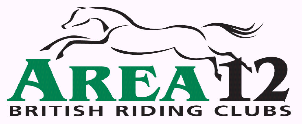 SCHEDULEPlease read carefully!This year the Qualifier and Area Championships will be run as TWO distinct competitions.  Each of the four team members will ride a different test. This will obviate the need for the long waits for normalising of scores between arenas.Senior Novice Winter Dressage is for teams of FOUR in which 2 riders ride Prelim Tests and 2 riders ride Novice Tests . The tests are chosen by BRC and are the same at the 2020 Championships. From the four tests only the best THREE placings will count. ALL team members are automatically entered in the individual competition.  Individual entries also accepted.All Qualifying entrants MUST pay a prelim entry of £29 per team or £9.50 per individual to British Riding Clubs at least 21 days before the date of this qualifier. Entries must be made on the official entry form which can be found on the BRC website (www.britishridingclubs.org.uk) under BRC downloads Prelim entry form and local entry form. These must only be used by qualifying entrants and local entry fees will be as specified in this schedule.ELIGIBILITY - please refer to the BRC Rule Book 2019Local qualifier entry fees to be paid to MSRC - entries close Monday September 30th. Any changes after this date will be charged at £5 per change.  These entries on BRC download form only.Local qualifier entry fees £14 per individual - £56 per team of 3 or 4.Late entries may be accepted at the discretion of the secretary at a surcharge of £3 per test.FIRST AID COVER: PLEASE ADD £2 PER RIDERHats must have a visible current RC hat tag in place before riding to show that it complies with current safety standards. A trained official will be available on the day to tag hats that have not already been tagged earlier in the year.Horses must have up to date equine influenza vaccinations - See G7 in BRC Rule Book. Passports must be available for checking on the day.Times will be available either on BRC Area 12 website or by phoning 07885 301 898 between 7 & 9 pm on Friday 4th October.AREA 12 CHAMPIONSHIPSThese Championships are for teams only - with again the best three placings to count.If entering the Qualifier and the Area Championships - again 2 riders will ride Prelim tests and 2 riders will ride Novice tests - but if in the Qualifier Pr 7 is ridden - then in the Area Championships that rider must ride Pr 12. The same will apply in the Novice.The entry fee for the Area Championship will be £56 per team of 3 or 4.There will be team prizes for the Area Championship for teams placed 1st - 3rd inclusive.Please ensure that  Area  Champs Team Name is slightly different from the qualifying team name. e.g. BKRC  Red  (Q)  and BKRC Dark Red.(Area Ch) It helps the scorers!!!!There will be two warm up classes in order that riders contesting the Area Championship only still have the opportunity to ride two tests.  Entry fee for open warm up classes will be £14 per test.Entries close Monday September 30th Late entries may be accepted at the discretion of the secretary at a surcharge of £3 per test.FIRST AID COVER: PLEASE ADD £2 PER RIDERTimes will be available either on BRC Area 12 website or by phoning 07885 301 898 between 7 & 9 pm on Friday 4th OctoberOverall arena winners - whether qualifier or area only will be placed 1 - 6 with prizes in kind to the winners.ENTRY FORM FOR OPEN CLASSES  & AREA CHAMPIONSHIPS ONLY(NOT FOR QUALIFYING TEAM ENTRIES !)Please ensure that Team Name is slightly different from the qualifying team name. e.g. BKRC  Red and BKRC Dark Red. It helps the scorers!!!!CLUB  &  TEAM NAME:............................................................................This team is also entering the Qualifier:     YES  / NOContact person:Name:.......................................................................................................Address:......................................................................................................................................................................................................................................Phone No.:.......................................................................................................E,mail address  ..................................................................................................Please indicate whether times may be sent by text message:  YES/NONo. for text message: .........................................Please make cheques payable to MSRC   Fees:  £14 per test/ £56 per teamEntries to:  Marian Draper, Crane Hill House, Catsgore, Somerton,Som.  TA11 7HYENTRIES CLOSE 1ST OCTOBER (late entry fee £3 per test if accepted)FIRST AID COVER: PLEASE ADD £2 PER RIDERTimes will be available either on BRC Area 12 website or by phoning 07885 301 898 between 7 & 9 pm on Friday 4th OctoberRULES1.	The competition will run in accordance with rules published in the BRC 	Rule Book 20192.	The judge's decision is final.3.	Neither Mid Somerset Riding Club nor King's Sedgemoor Equestrian 	Centre will hold themselves responsible for any accident to persons 	and /or horses/ponies attending this competition.4.	Dogs MUST be kept on leads at all times and children MUST be kept 	under control.5.	No lungeing permitted.The organising Committee wish to thank the following for their support of this competition:Placings RosettesVale BrothersEmerald Green FeedsKing's Sedgemoor Equestrian CentreHickstead Horse FeedsTESTHORSERIDERFEEP7P12N28N30OPEN  CLASSESOPEN  CLASSESOPEN  CLASSESOPEN  CLASSESP18N24FIRST AID  £2 / RIDERTOTAL  FEE